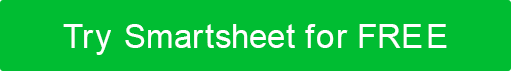 PIANO DI MARKETING IMMOBILIARE PIANO MARKETINGRAGIONE SOCIALEIndirizzoCittà, Stato e CAPwebaddress.comVersione 0.0.000/00/0000sommario1.RIEPILOGO	 AZIENDALE3	1.1FONDOTERRA3		1.2MISSIONE3		1.3VISION3		1.4LA 	NOSTRA SQUADRA3	2.ANALISI	 SITUAZIONALE3	2.1ANALISI	 DEL TESSUTO3	2.2ANALISI	 SWOT DEL CONCORRENTE3	2.3PRESTAZIONI	 DEL CONCORRENTE3	2.4STRATEGIA	 DI MARKETING DEL CONCORRENTE3	3.OBIETTIVI3		3.1OBIGLI	 AZIENDALI3	3.2OBIGLI	 	STRATEGICI3	3.3OBIETTIVI TATTICI3	 3.4OBIETTIVI	 DI COMUNICAZIONE3	4.TARGET	 CLIENT3	4.1TIPO	 DI CLIENT3	4.2DEMOGRAFIA3			4.3PSICOGRAFIA3	 4.4PUNTI	 DEL GIORNALE3	4.5BUYER	 PERSONA3	5.STRATEGIA	 DI 	MARKETING35.1PROPOSTA	 DI VENDITA UNICA (USP)	35.2POSITIVO	 COMPETITIVO SOSTENIBILE3	5.3CANALI	 DI MARKETING3	5.4PERTANTO		6.PIANO	 D'AZIONE3	7.STANDARD	 DI PRESTAZIONE E METODI DI MISURAZIONE3	7.1STANDARD	 DELLE PRESTAZIONI3	7.2BENCHMARKS3		7.3METODI	 DI MISURAZIONE3	8.SINTESI	 FINANZIARIA3	8.1PREVISIONI	 FINANZIARIE3	8.2DAFFRONTO	 	FINANZIARIO38.2.1COME	 STATEMENT3	8.2.2PROIEZIONE	 DEL FLUSSO DI COLPI3	8.2.3FOGLIO	 DI BILANCIAMENTO3	9.APPENDICE3		9.1RISULTITI	 DELLA RICERCA3	9.2SPECIFICHE	 DI PRODOTTO E IMMAGINI3	RIEPILOGO AZIENDALESFONDOMISSIONEVISIONEIL NOSTRO TEAMANALISI SITUAZIONALEANALISI SWOTANALISI SWOT DELLA CONCORRENZAPRESTAZIONI DELLA CONCORRENZASTRATEGIA DI MARKETING DELLA CONCORRENZAOBIETTIVIOBIETTIVI AZIENDALIOBIETTIVI STRATEGICIOBIETTIVI TATTICIOBIETTIVI DI COMUNICAZIONECLIENTE TARGETTIPO DI CLIENTEDEMOGRAFIAPSICOGRAFIAPUNTI DOLENTIBUYER PERSONASTRATEGIA DI MARKETINGPROPOSTA DI VENDITA UNICA (USP)VANTAGGIO COMPETITIVO SOSTENIBILECANALI DI MARKETING5.4BILANCIOPIANO D'AZIONESTANDARD PRESTAZIONALI E METODI DI MISURAZIONESTANDARD DI PRESTAZIONEBENCHMARKMETODI DI MISURAZIONESINTESI FINANZIARIAPREVISIONI FINANZIARIEBILANCIOCONTO ECONOMICOPROIEZIONE DEL FLUSSO DI CASSABILANCIOAPPENDICERISULTATI DELLA RICERCASPECIFICHE E IMMAGINI DEL PRODOTTOPREPARATO DATITOLODATTEROE-MAILE-MAILTELEFONOAPPROVATO DATITOLODATTERONOMEFUNZIONEFATTORI INTERNIFATTORI INTERNIPUNTI DI FORZA (+)PUNTI DEBOLI (-)FATTORI ESTERNIFATTORI ESTERNIOPPORTUNITA' (+)MINACCE (-)FATTORI INTERNIFATTORI INTERNIPUNTI DI FORZA (+)PUNTI DEBOLI (-)FATTORI ESTERNIFATTORI ESTERNIOPPORTUNITA' (+)MINACCE (-)Acquirente di casa per la prima voltaHome VenditoreInquilinoAltro (ad esempio, immobili di investimento)CANALEAZIONEASSEGNATO ACOSTOCATEGORIADESCRIZIONEASSEGNATO ACOSTOCATEGORIAAZIONEASSEGNATO ADATTERODISCONOSCIMENTOTutti gli articoli, i modelli o le informazioni fornite da Smartsheet sul sito Web sono solo di riferimento. Mentre ci sforziamo di mantenere le informazioni aggiornate e corrette, non rilasciamo dichiarazioni o garanzie di alcun tipo, esplicite o implicite, circa la completezza, l'accuratezza, l'affidabilità, l'idoneità o la disponibilità in relazione al sito Web o alle informazioni, agli articoli, ai modelli o alla grafica correlata contenuti nel sito Web. Qualsiasi affidamento che fai su tali informazioni è quindi strettamente a tuo rischio.